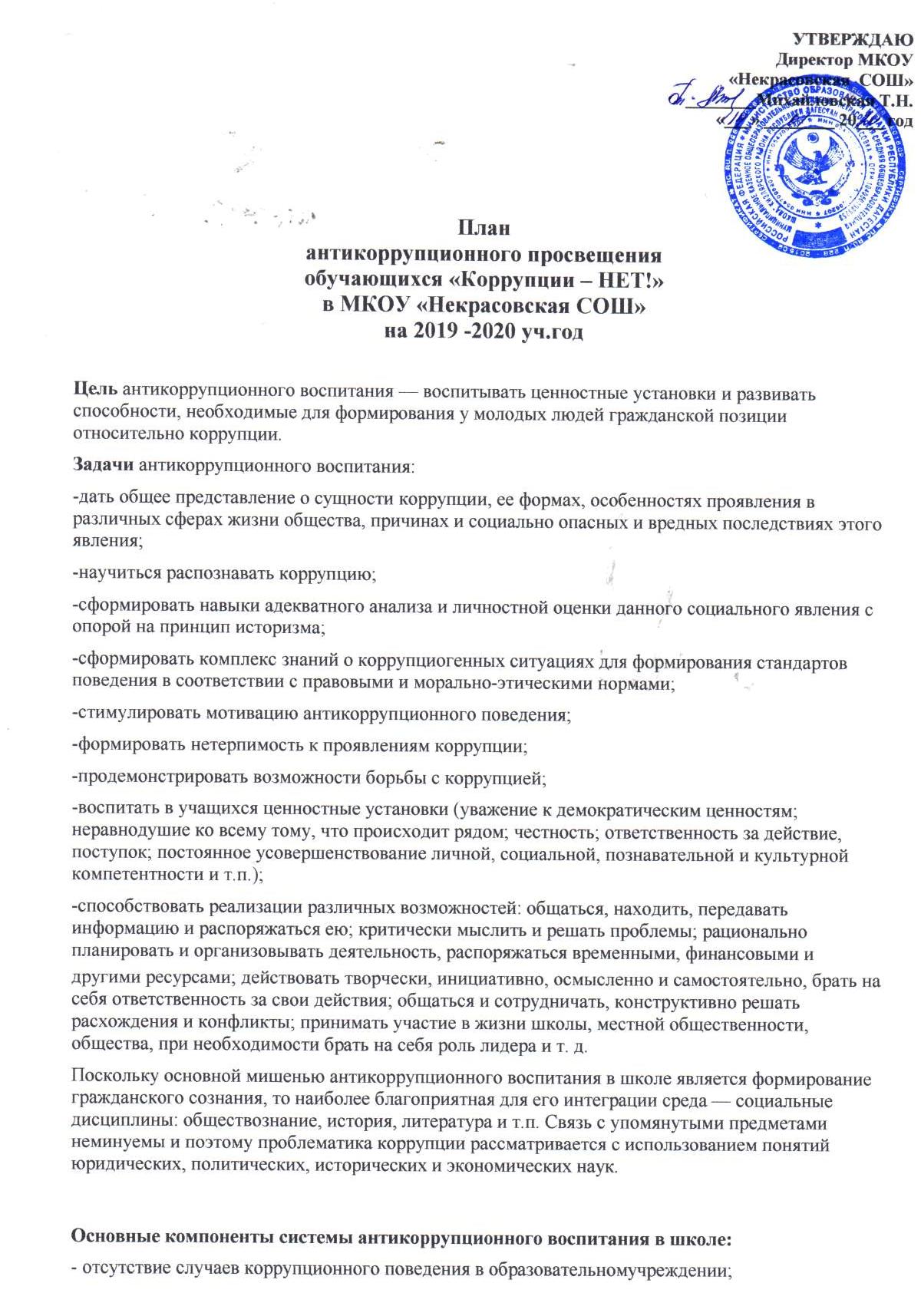 антикоррупционноепросвещение:изложениесущностифеноменакоррупциикакпреступного действия на уроках обществознания;обретениеопытарешенияжизненныхишкольныхпроблемнаосновевзаимодействияпедагогов иучащихся;педагогическая деятельность по формированию у учащихся антикоррупционногомировоззрения.В начальной школе, в предмете «Окружающий мир» Федеральным государственным стандартом в разделе «Человек и общество» предусмотрено изучение ряда тем, способствующихформированию компонентов антикоррупционного сознания. Это такие темы,как:Общество – люди, которых объединяет общая культура и которые связаны друг с другом совместной деятельностью во имя общейцели.Человек – член общества. Взаимоотношения человека с другими людьми. Культураобщения. Уважение к чужомумнению.Человек – создатель и носитель культуры. Внутренний мир человека: общее представлениео человеческих свойствах икачествах.Семья – самое близкое окружение человека. Семейные традиции. Взаимоотношения в семье и взаимопомощь членов семьи. Оказание посильной помощи взрослым. Забота о детях, престарелых, больных – долг каждого человека. Хозяйство семьи. Родословная. Имена и фамилии членовсемьи.Младшийшкольник.Правилаповедениявшколе,науроке.Обращениекучителю.Классный, школьный коллектив, совместная учеба, игры, отдых. Друзья, взаимоотношения между ними; ценность дружбы, согласия, взаимной помощи. Правила взаимоотношений совзрослыми,сверстниками, культура поведения в школе и других общественных местах.В рамках уроков обществознания и истории рассматриваются элементы по антикоррупционной проблематике                Зам. директора  по воспитательной работе                        Змейкова Е.Р.№МероприятияСрокиОтветственные1.Нормативно-правовое и организационное обеспечение1.Нормативно-правовое и организационное обеспечение1.Нормативно-правовое и организационное обеспечение1.Нормативно-правовое и организационное обеспечение1.1Создание рабочей группы по вопросу организации антикоррупционного образования, просвещения, пропагандысентябрьДиректор школы1.2Разработка плана работы по формированию антикоррупционного мировоззрения и правовой культурысентябрьДиректор, зам. директора по ВР1.3Изучение состояния работы по антикоррупционному образованию, просвещению, пропаганде в ОУВ течение годаЗам. директора по ВР1.4Доведение до сведения членов педагогического коллектива инструктивно-методических рекомендаций по организации антикоррупционной работы в образовательном учреждении.В течение годаЗам. директора по ВР1.5.Проведение административных совещаний по вопросам антикоррупционной политики, рассмотрение вопросов по предупреждению коррупции на совещаниях педагогического коллективаВ течение годаДиректор школы1.6Информирование родителей, учащихся, работников о способах подачи сообщений по коррупционным нарушениямсентябрьАдминистрация школы1.7Создание банка методических материалов по антикоррупционному образованию, просвещению, пропагандеПостоянноЗам. директора по ВР2.Обеспечение доступности и прозрачности деятельности школы, укрепление ее связи с гражданским обществом, стимулирование антикоррупционной активности общественности2.Обеспечение доступности и прозрачности деятельности школы, укрепление ее связи с гражданским обществом, стимулирование антикоррупционной активности общественности2.Обеспечение доступности и прозрачности деятельности школы, укрепление ее связи с гражданским обществом, стимулирование антикоррупционной активности общественности2.Обеспечение доступности и прозрачности деятельности школы, укрепление ее связи с гражданским обществом, стимулирование антикоррупционной активности общественности2.1.Ознакомление учащихся и их родителей с Уставом школы, Правилами внутреннего распорядка, правилами для учащихся.В течение годаЗам. директора по ВР, классные руководители2.2Размещение на школьном сайте информации о деятельности образовательного учреждения в данном направлении.ПостоянноОтветственный за работу с сайтом2.3Работа с жалобами и заявлениями граждан.В течение годаДиректор, заместители директора по УВР и ВР2.4Проведение родительских собраний Общешкольные родительские собранияОдин раз в четверть, полугодиеКл.руководители Администрация2.5Консультирование педагогов школы по правовым вопросам образовательнойдеятельности.В течение годаЗам. директора по УР2.6Проведение опросов общественного мнения, социологических исследований по вопросам предоставления образовательных услуг среди обучающихся и их родителей (законных представителей)МайПсихолог школы2.7Соблюдение требований законодательства во время проведения ЕГЭ и ГИАМай - июньДиректорзаместитель директора по УР2.8Проведение антикоррупционной экспертизы локальных актов образовательных учрежденийПо мере необходимостиДиректор, заместитель директора по УВР и по ВР2.9Организация выступлений работников правоохранительных органов перед сотрудниками гимназии по вопросам пресечения коррупционных правонарушений.В течение годаЗам. директора по ВР2.10Проведение родительских собраний с целью разъяснения политики школы в отношении коррупции.Сентябрь- октябрьДиректор школы2.11Анализ работы по антикоррупционной деятельности.майЗам. директора по ВР2.12Информирование правоохранительных органов о выявленных фактах коррупции в сфередеятельности школыПо мере выявления фактовДиректор школы2.13Организация " телефона доверия"В теч. годаДиректор школы3. Проведение мероприятий по антикоррупционному образованию, просвещению, пропаганде с педагогическим коллективом, родителями, общественностью.3. Проведение мероприятий по антикоррупционному образованию, просвещению, пропаганде с педагогическим коллективом, родителями, общественностью.3. Проведение мероприятий по антикоррупционному образованию, просвещению, пропаганде с педагогическим коллективом, родителями, общественностью.3. Проведение мероприятий по антикоррупционному образованию, просвещению, пропаганде с педагогическим коллективом, родителями, общественностью.3.1Участие во Всероссийской олимпиаде школьников, олимпиадах по обществознанию и правуЕжегодноЗаместитель директора по УР3.2Включение в рабочие программы по истории, обществознанию, праву, литературы вопросов антикоррупционной направленностиЕжегодноЗаместитель директора по УР3.3Проведение мониторинга качества предоставления образовательных услугЕжегодноЗам. директора по УР3.4Проведение акций, диспутов, бесед, тематических классных часов, встреч с представителями правоохранительных органов, родительских собраний, дней открытых дверей, других мероприятий, направленных на формирование антикоррупционного мировоззрения обучающихсяВ течение годаЗам. директора по ВР Классные руководители4. Проведение внеклассных мероприятий с учащимися школы, направленных на формирование нетерпимого отношения к проявлениям коррупции4. Проведение внеклассных мероприятий с учащимися школы, направленных на формирование нетерпимого отношения к проявлениям коррупции4. Проведение внеклассных мероприятий с учащимися школы, направленных на формирование нетерпимого отношения к проявлениям коррупции4. Проведение внеклассных мероприятий с учащимися школы, направленных на формирование нетерпимого отношения к проявлениям коррупции4.1Интеллектуальные игры (9-11 кл.) по теме "Коррупция - угроза для демократического государства"ноябрьУчитель истории и обществознания4.2Дебаты «Встреча с коррупцией» для учащихся 10-11 классов школы на уроках обществознанияФевральУчитель истории и обществознания4.3Проведение классных часов, посвященных Международному дню антикоррупции( 9 декабря) (6-9 кл.)декабрьКлассные руководители4.4Классные часы для 1-2 классов«Что такоехорошо и что такое плохо?»ДекабрьКлассные руководители4.5Классные часы для 4-5 кл. «Жизнь дана на добрые дела»ДекабрьКлассные руководители4.6Общешкольный единый день профилактики.Октябрь,мартЗам. директора по ВР4.7Для учащихся - классные часы в форме дискуссий и ролевых игр по предложенной тематике тематикой:1. Быть честным. По законам справедливости.2. Проблема «обходного» пути.3. Откуда берутся запреты?4. Быть представителем власти. Властные полномочия.5. Когда все в твоих руках.6. Что такое коррупция? Как решить проблему коррупции?7. Закон и необходимость его соблюдения.8. Государство и человек: конфликт интересов.9. Требования к человеку, обличенному властью.10. Зачем нужна дисциплина? Преимущество соблюдения законов.По планам классных руководителейВ течение годаКлассные руководители4.8Проведение мониторинга по выявлению гражданской позиции и чувства патриотизма у обучающихсямайЗам. директора по ВР